Реестр ветеранов ВОВ и закрепленных за ними руководителей организаций, учреждений Дрожжановского района.Реестр ветеранов ВОВ и закрепленных за ними руководителей организаций, учреждений Дрожжановского района.Реестр ветеранов ВОВ и закрепленных за ними руководителей организаций, учреждений Дрожжановского района.Реестр ветеранов ВОВ и закрепленных за ними руководителей организаций, учреждений Дрожжановского района.Реестр ветеранов ВОВ и закрепленных за ними руководителей организаций, учреждений Дрожжановского района.Реестр ветеранов ВОВ и закрепленных за ними руководителей организаций, учреждений Дрожжановского района.1Аббазова Равза Салахутдиновна01.07.1926422474, ДРОЖЖАНОВСКИЙ Р-Н, С ШЛАНГА, УЛ ОКТЯБРЬСКАЯ, д.32Граждане, имеющие одновременно две категории: "Вдова" и "Труженик тыла"Валиуллов Алмаз Жадитович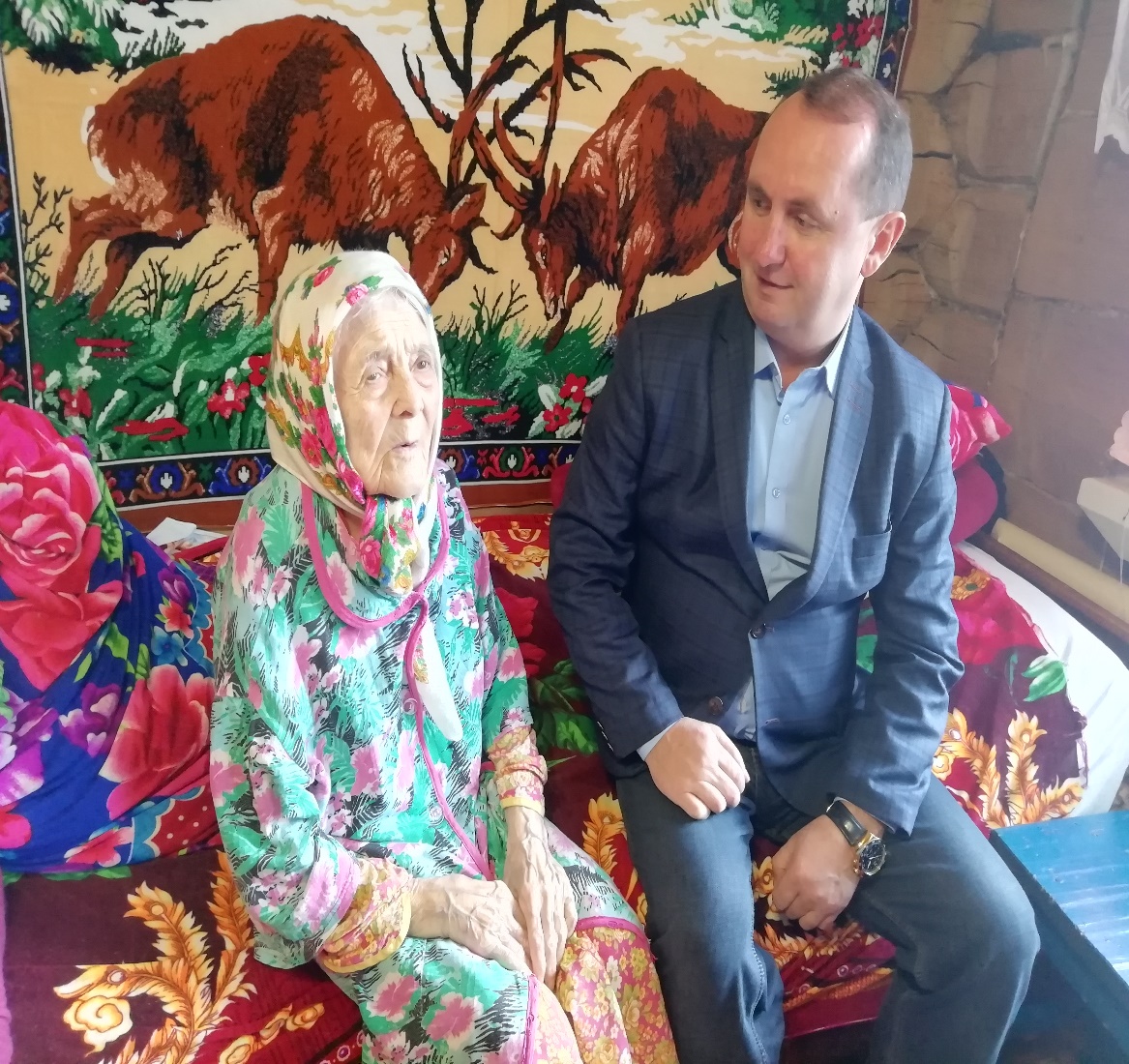 2Тазетдинова Разия Замалетдиновна (умерла 10.02.2020 )25.11.1930422474, ДРОЖЖАНОВСКИЙ Р-Н, С ШЛАНГА, УЛ ЛЕНИНА, д.28Граждане, имеющие одновременно две категории: "Вдова" и "Труженик тыла"Валиуллов Алмаз Жадитович3Айнетдинова Гельзиян Абдулхаковна21.11.1924422474, ДРОЖЖАНОВСКИЙ Р-Н, С ШЛАНГА, УЛ К.МАРКСА, д.4Граждане, имеющие одновременно две категории: "Вдова" и "Труженик тыла"Низамов Айрат Ферзанович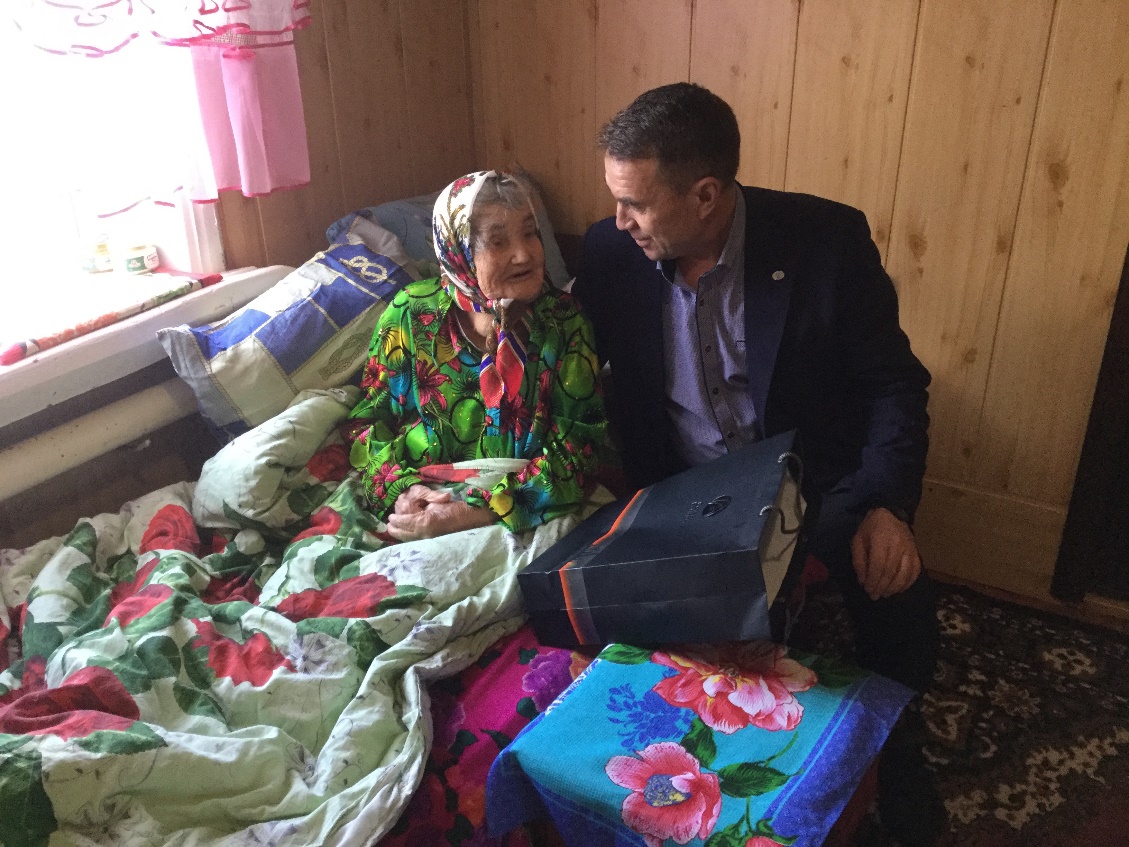 4Алимова Эминя Алимзяновна23.03.1930422474, ДРОЖЖАНОВСКИЙ Р-Н, С ШЛАНГА, УЛ ПАРТИЗАНСКАЯ, д.1Граждане, имеющие одновременно две категории: "Вдова" и "Труженик тыла"Сатдинов Данис Абдулхарисович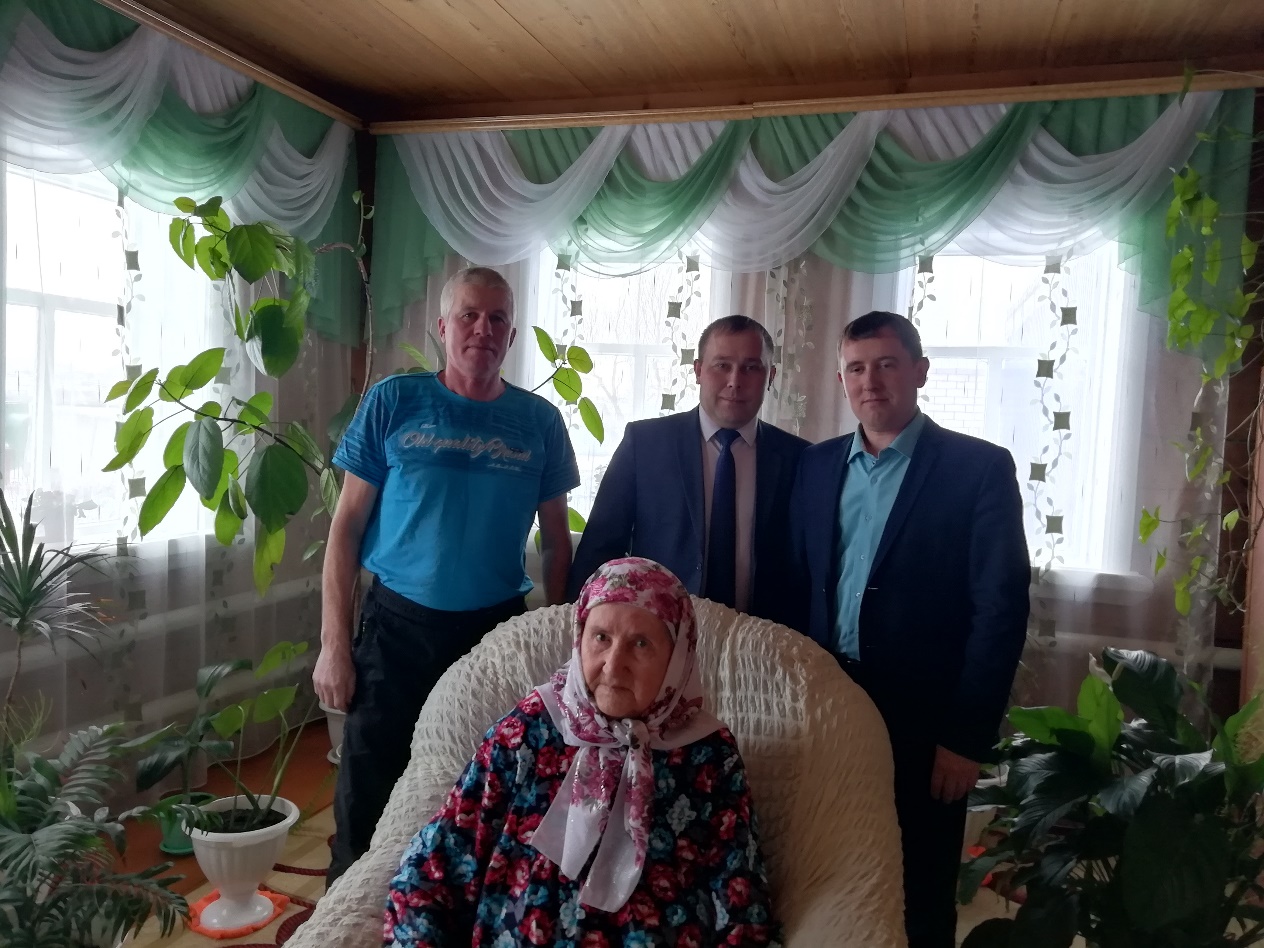 5Сагдеева Зейтуня Сафиновна17.01.1924422474, ДРОЖЖАНОВСКИЙ Р-Н, С ШЛАНГА, УЛ ВАХИТА ГАФУРОВА, д.46Граждане, имеющие одновременно две категории: "Вдова" и "Труженик тыла"Измайлов Ильмир Расыхович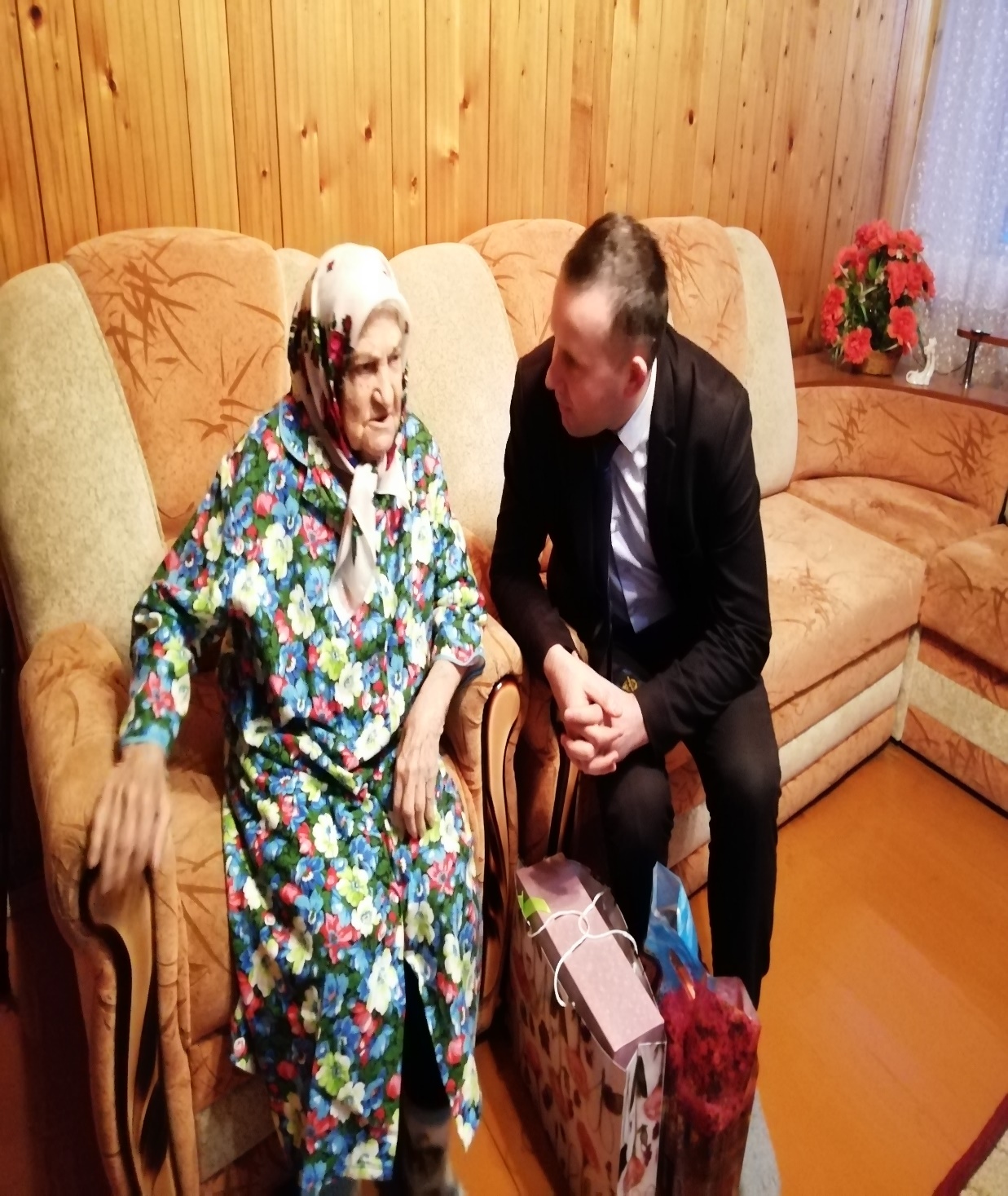 6Алимова Шамсинур Минсадыковна25.07.192922474, ДРОЖЖАНОВСКИЙ Р-Н, С ШЛАНГА, УЛ ОКТЯБРЬСКАЯ, д.25Граждане, имеющие одновременно две категории: "Вдова" и "Труженик тыла"Залялов Ленар Ахатович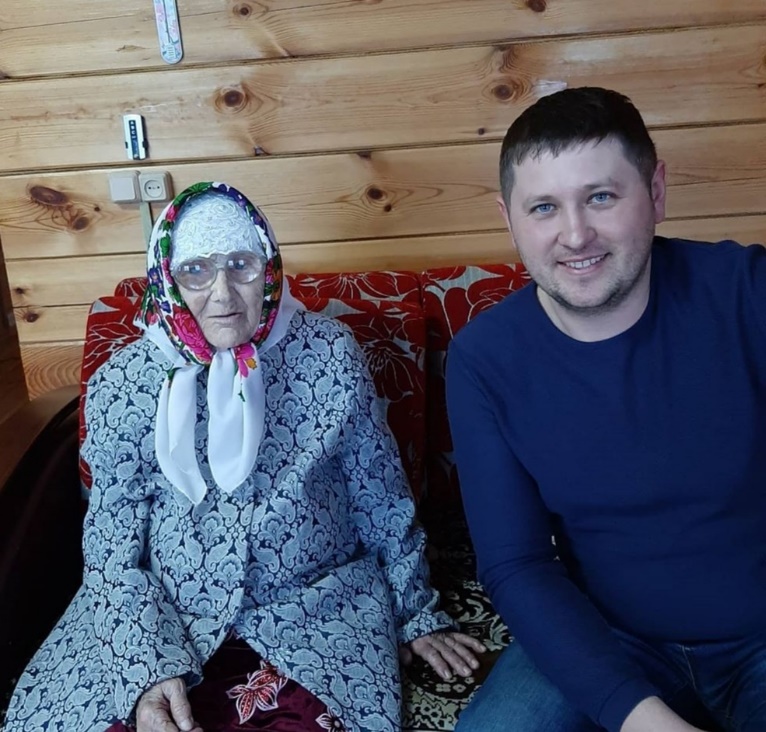 7Мушарапова Хрия Файзрахмановна13.08.1929422474, ДРОЖЖАНОВСКИЙ Р-Н, С ШЛАНГА, УЛ К.МАРКСА, д.10Граждане, имеющие одновременно две категории: "Вдова" и "Труженик тыла"Вильданов Руслан Расыхович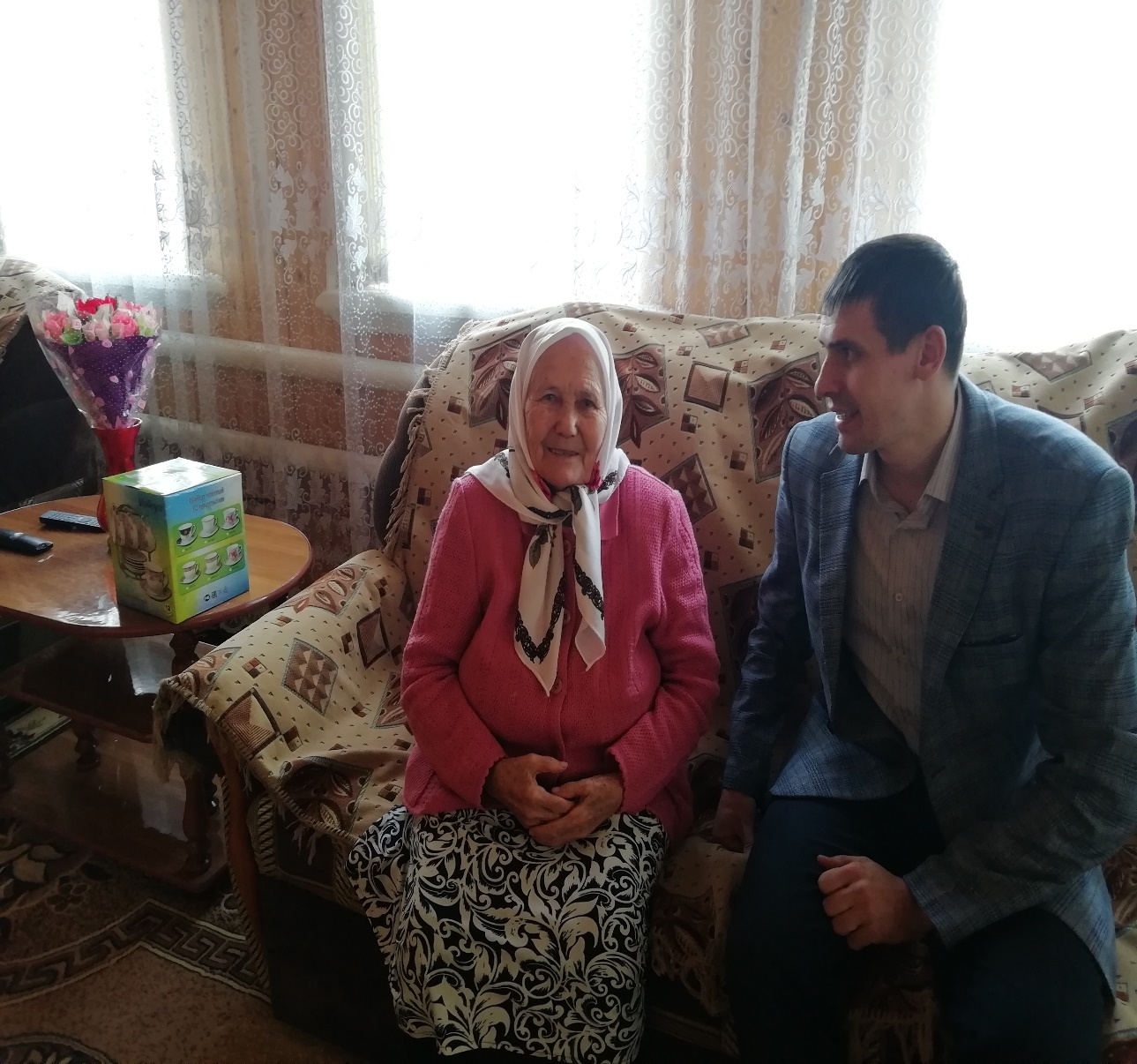 